Саратовская городская думаРЕШЕНИЕ22.04.2022 № 15-181г. СаратовО внесении изменения в решение Саратовской городской Думы от 28.02.2007 № 15-133 «О Почетном знаке главы муниципального образования «Город Саратов» «За заслуги перед Саратовом»В соответствии со статьей 24 Устава муниципального образования «Город Саратов»Саратовская городская ДумаРЕШИЛА:В пункте 1 приложения 1 к решению Саратовской городской Думы от 28.02.2007 № 15-133 «О Почетном знаке главы муниципального образования «Город Саратов» «За заслуги перед Саратовом» (с изменениями от 25.06.2021 № 90-730) после слов «в воспитание,» добавить слово «образование,».  Настоящее решение вступает в силу со дня его официального опубликования.ПредседательСаратовской городской Думы 					          Д.Г. КудиновГлава муниципального образования«Город Саратов»							               М.А Исаев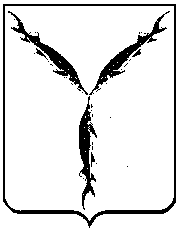 